Пульт управления переносной. Применяется для управления станком. Изготовлен из технополимера и встроенной электронной начинкой. Драгметалл отсутствует. Размеры 220х120х40 мм.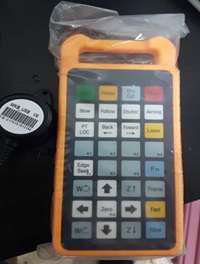 